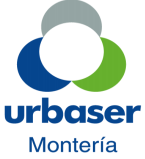 PROGRAMACION CORTE DE CESPED CICLO 13: DICIEMBRE 2021/ENERO 2022MACRORUTA: 611 CIUDAD DE MONTERIA – HORARIO: 5:00 – 13:00SEMANAUBICACIÓNFECHA INICIALFECHA FINALAvenida la CiudadaníaParque BrizaliaParque Barrio La Floresta Mz 237Parque Barrio La Floresta Mz 200Parque Cll 29 Cr 18-Frente la GalleraParque El MoraMTO.   GANADERIA-CALLE   41   AV. CIRCUNV.Glorieta Canta ClaroParque Los ÁngelesParque barrio Castilla la NuevaParque barrio La CastellanaParque Iglesia Barrio Recreo50Parque Iglesia Mocarí13/12/202119/12/2021Cancha de fútbol MocaríCancha  Múltiple MocaríParque El RecreoParque Ronda del Sinú NorteParque La VentanaZona verde Calle 58CALLE  44  AV.  CIRCUNV.-CALLE  44 CRA. 4Parque Los Laureles Ms 92CALLE 50 CRA.2-CALLE 44 CRA. 4Glorieta Calle 44CRA. 2 AV. CIRCUNV.-CALLE   41 CRA. 2CALLE  41  AV.  CIRCUNV.-CALLE  41 AV. 1ªParque Los Laureles Mz97Parque NariñoParque de la CruzParque Montería ModernoParque de la CatedralParque Central Simón BolívarParque Ronda del Sinú CentroSEMANAUBICACIÓNFECHA INICIALFECHA FINAL51Zonas verdes Andenes Avenida Primera20/12/202126/12/202151Parque del Campesino20/12/202126/12/202151GLORIETA BICENTENARIO - GLORIETA VIA ARBOLETES20/12/202126/12/202151Glorieta Puente nuevo Margen Izquierda20/12/202126/12/202151Cancha Juan XXIII20/12/202126/12/202151Cancha Minuto de Dios20/12/202126/12/202151Parque Casita Nueva20/12/202126/12/202151Parque de las Frutas20/12/202126/12/202151Parque Las Viñas20/12/202126/12/202151Parque Villa Real20/12/202126/12/202151Parque del Barrio Amparo20/12/202126/12/202151Parque de la Iglesia Rep. De Panamá20/12/202126/12/202151Parque de los Policías20/12/202126/12/202151Cancha La Ribera20/12/202126/12/202151Río de Janeiro20/12/202126/12/202151Glorieta  Puente  Viejo  -  Calle 22 Con Circunv.20/12/202126/12/202151Parque Cesar Vergara20/12/202126/12/202151Cancha de Holanda20/12/202126/12/202151Parque Caracolí20/12/202126/12/202151Parque Rancho Grande  Mz 23320/12/202126/12/202151Parque Rancho Grande Mz 22720/12/202126/12/202151Parque Rancho Grande Mz 24720/12/202126/12/202151Parque Betancí20/12/202126/12/202151Parque Urb. El Puente #1-A-B20/12/202126/12/202151Parque Cancha Urbanización el Puente20/12/202126/12/202151Glorieta Los Mangos20/12/202126/12/202151Parque Barrio Colón20/12/202126/12/2021SEMANAUBICACIÓNFECHA NICIALFECHA FINAL52Parque Balboa27/12/202102/01/202252Glorieta Curva de la Vida27/12/202102/01/202252Parque Obrero27/12/202102/01/202252Cancha Buenavista27/12/202102/01/202252Zona Residual Barrio Buenavista Cr 127/12/202102/01/202252Parque Buenavista27/12/202102/01/202252Zona Residual-Vía Hospital.Cgio.C.Lleras27/12/202102/01/202252Parque entrada Barrio la Granja27/12/202102/01/202252Parque la Coquera -Cancha27/12/202102/01/202252Parque los Campanos27/12/202102/01/202252Parque de la Virgencita27/12/202102/01/202252Cancha Zarabanda27/12/202102/01/202252Parque Cancha Barrio Santa Fe27/12/202102/01/202252Parque  Barrio  Santa  Fé-Vía  Batallón-Der.27/12/202102/01/202252Zona  residual  Batallón.  Lado  Izq  Mz 29627/12/202102/01/202252Zona  residual  Batallón.  Lado  Izq  Mz 29627/12/202102/01/202252Cancha Al lado Colegio Antonia Santos27/12/202102/01/202252Zona    Residual    Cll    10    #3-Via    al Hospital27/12/202102/01/202252Zona    Residual    Cll    10    #2-Via    al Hospital27/12/202102/01/202252Zona    Residual    Cll    10    #1-Via    al Hospital27/12/202102/01/202252Zona      Residual      Cll      10-Seguido Comfacor27/12/202102/01/202252Parque Comfacor27/12/202102/01/202252Glorieta frente colegio Comfacor27/12/202102/01/202252Parque La Granja27/12/202102/01/202252Cancha del P527/12/202102/01/202252La Plaza Roja27/12/202102/01/202252Cancha Néstor Teherán27/12/202102/01/202252Parque de la Virgen del Carmen27/12/202102/01/202252Parque Divino Niño27/12/202102/01/202252Parque Barrio P5-Cancha Tejo27/12/202102/01/202252Parque Samaria27/12/202102/01/202252Parque Moncada27/12/202102/01/202252Cancha Barrio Boston27/12/202102/01/2022SEMANAUBICACIÓNFECHA INICIALFECHA FINAL01Parque Lineal Las Golondrinas03/01/202209/01/202201Parque el Prado03/01/202209/01/202201Parque Barrio Galilea03/01/202209/01/202201Glorieta El Prado03/01/202209/01/202201Zona Residual Tr 5 Cll 4-La Granja03/01/202209/01/202201Cancha Villa Margarita03/01/202209/01/202201Cancha Barrio Panzenú03/01/202209/01/202201Parque Barrio Los Araújos03/01/202209/01/202201Parque Nuevo Horizonte03/01/202209/01/202201Parque Los Robles03/01/202209/01/202201Parque Barrio La Candelaria03/01/202209/01/202201Parque Berlín03/01/202209/01/202201Parque Mogambo #503/01/202209/01/202201Parque Mogambo  Mz 627.03/01/202209/01/202201Parque Mogambo "Mara Bechara"03/01/202209/01/202201Cancha Softball-Mogambo03/01/202209/01/202201Parque Villa Rocío03/01/202209/01/202201Parque Barrio Canta Claro-Iglesia S.Fma03/01/202209/01/202201Parque La Pradera 5 Etapa03/01/202209/01/202201Zona residual la pradera (posa)03/01/202209/01/202201Parque Barrio Canta Claro-La Isla03/01/202209/01/202201Parque Cantaclaro -Iglesia Divino Niño03/01/202209/01/202201Parque Bonanza #203/01/202209/01/202201Parque Bonanza #403/01/202209/01/202201Parque Bonanza #503/01/202209/01/202201Parque Bonanza #103/01/202209/01/202201Parque Bonanza #303/01/202209/01/202201Parque el Limonar03/01/202209/01/202201Parque Portal de Navarra03/01/202209/01/202201GLORIETA 29-MTO. GANADERIA03/01/202209/01/202201Cancha de Futbol la Pradera03/01/202209/01/202201Parque La Pradera-Frente Polideportivo03/01/202209/01/202201Polideportivo la Pradera03/01/202209/01/202201Estadio de Béisbol la Pradera03/01/202209/01/202201Parque la Pradera #2-Cerca Cancha03/01/202209/01/202201Parque Barrio Pasatiempo03/01/202209/01/202201Parque Iglesia de Pasatiempo03/01/202209/01/202201Parque de Tránsito03/01/202209/01/2022SEMANAUBICACIÓNFECHA INICIALFECHA FINAL02Estadio de Béisbol de Pasatiempo10/01/202216/01/202202Cancha 6 de Marzo10/01/202216/01/202202Parque del Avión10/01/202216/01/202202Glorieta Calle 2710/01/202216/01/202202GLORIETA 29-MTO. POSTOBON10/01/202216/01/202202Parque Villa del Río10/01/202216/01/202202Parque Altos del Norte10/01/202216/01/202202Cancha Los Robles10/01/202216/01/202202Pasaje del Sol10/01/202216/01/202202Cancha Simón Bolívar10/01/202216/01/2022